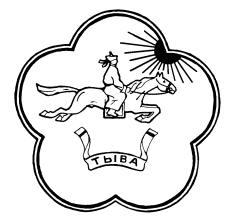 ТЫВА РЕСПУБЛИКАНЫН ТЕС-ХЕМ КОЖУУН ЧАГЫРГАЗЫНЫНДОКТААЛЫПОСТАНОВЛЕНИЕ АДМИНИСТРАЦИИ ТЕС-ХЕМСКОГО КОЖУУНА РЕСПУБЛИКИ ТЫВА№ с. СамагалтайОб утверждении Плана мероприятий («дорожной карты») по реализации социального проекта «Корова – кормилица» на территории Тес-Хемского кожууна в 2019 году Во исполнение Послания Главы Республики Тыва Верховному Хуралу (парламенту) Республики Тыва о положении дел в республике и внутренней политике на 2016 год «Сплоченность, мобилизация усилий, опора на внутренние ресурсы», в целях реализации социального проекта «Корова-кормилица» Администрация Тес-Хемского кожууна ПОСТАНОВЛЯЕТ:Утвердить: 1. состав комиссии по реализации социального проекта «Корова-кормилица» на территории кожууна (Приложение № 1);2. план мероприятий («дорожную карту») по реализации социального проекта «Корова – кормилица»  (Приложение №2);3. Установить Центр социальной помощи семье и детям Тес-Хемского кожууна координатором социального проекта «Корова – кормилица»;	4. Рекомендовать председателям администраций сельских поселений кожууна совместно с управлением сельского хозяйства и природопользования (Арапчын) и управлением ветеринарии в Тес-Хемском кожууне (Кончук) обеспечить своевременную и качественную реализацию плана мероприятий;   5. Ответственным исполнителям обеспечить своевременную и качественную реализацию плана мероприятий;6. Контроль за исполнением данного постановления возложить на заместителя председателя администрации кожууна по социальной политике Каржал Ч.У.   Председатель Администрации     Тес-Хемского кожууна                                Т. Самдан                                                                                  Приложение № 1к постановлению АдминистрацииТес-Хемского кожууна № 158 от «27»  марта 2019 г. Составсостав комиссии по реализации социального проекта «Корова-Кормилица» на территории кожууна в 2019 году 1. Каржал Ч.У. – заместитель председателя администрации Тес-Хемского кожууна по социальной политике, председатель; 2. Иргит М.К. – директор центра социальной помощи семье и детям, зам. председателя;3.Дамба К.Ю. – главный специалист по вопросам семьи, материнства и детства, секретарь;4. Дирчин Ч.Б. – начальник управления труда и социального развития;5. Куулар А.Ю. – главный врач ГБУЗ РТ «Тес-Хемская ЦКБ»;6. Хомушку Л.Л. – начальник управления образования; 7.Арапчын С.М. – начальник управления сельского хозяйства и природопользования;8. Кончук Л.М. – начальник управления ветеринарии Тес-Хемского кожууна (по согласованию); 9.Дандаа А.С. – директор ГКУ РТ ЦЗН Тес-Хемского кожууна (по согласованию);10.Чамзырай Б.О. –председатель Совета женщин кожууна (по согласованию);11. Дагба М.В. – председатель Совета отцов кожууна (по согласованию);12. Председатели сумонных администраций (по согласованию). План мероприятий («дорожную карту») по реализации социального проекта «Корова – кормилица» на территории кожууна в 2019 году №п/пНаименование мероприятийОтветственные за исполнение Срок реализации1 Прием заявлений для участия в проекте Председатели сумонных администраций до 14 января 2019 года2Отбор семей – участников проекта и проведение сход  граждан в разрезе сумонов Председатели сумонных администраций, Центр социальной помощи семье и детямдо 25 января 2019 года3Проверка документов участников проекта для предоставления в Министерство труда и социальной политики РТАдминистрация Тес-Хемского кожууна, Центр социальной помощи семье и детям 2019 года 4Выявления стельности телок 2017 года, для передачи участника проекта 2019 года Председатели сумонных администраций, управления ветеринарии до 18 мая 2019 года 5Проведения забор и исследование анализов крупного рогатого скота, проверка ветеринарных сопроводительных документов с целью подтверждения здоровья коровПредседатели сумонных администраций, управления ветеринарии, центр социальной помощи семье и детям до 18 мая 2019 года6Заключение договоров страхования коров (на случаи болезни, кражи)Председатели сумонных администраций, центр социальной помощи семье и детям до 24 мая 2019 года7Заключение социальных трехсторонних контрактов между администрациями сумонов, центром социальной помощи семье и детям и с участниками проекта,  также прием – передачи коров согласно актам Центр социальной помощи семье и детям до 30 мая 2019 года  8Организация работы по постройке коровников  для содержания скота в летний период   Председатели сумонных администраций,  участники проекта Июль – август   9Заготовка сена,Подготовка коровников для содержания скота в зимний периодПредседатели сумонных администраций,  участники проектаИюль – октябрь 10Проведение биркования коров Председатели сумонных администраций, управления ветеринарии В течение года  11Постановка скота на учет (внесение записи в похозяйственную книгу) Председатели сумонных администраций, участники проекта До сентября 12Разъяснительные работы по содержанию скота (при необходимости)Управления сельского хозяйства, председатели сумонных администрацийВ течение года 13Контроль учета поголовья скотаПредседатели сумонных администрацийЕжемесячно, с момента передачи коров участникам проекта14Обмен бычков приплода на телок Председатели сумонных администраций, управления сельского хозяйства, центр социальной помощи семье и детямПри рождении бычков15Контроль за обеспечением сохранности и условиями содержания коровПредседатели сумонных, центр социальной помощи семье и детямЕжемесячно, с момента передачи коров участникам проекта16Проведение мониторинга семей – участников проекта по получению молока и дохода Председатели сумонных, центр социальной помощи семье и детям, участники проекта Постоянно17 Контроль за исполнением условий социального контракта Центр социальной помощи семье и детямЕжеквартально 